बीरबल साहनी पुराविज्ञान संस्थान, लखनऊ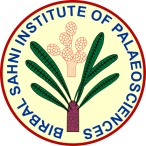   Birbal Sahni Institute of Palaeosciences, Lucknowभविष्य निधि खाते से धन निकालने के लिए आवेदनApplication for the Withdrawal from Provident Fund Accountदिनांक/Date:       /       /										आवेदन कर्ता के हस्ताक्षर										Signature of Applicantकार्यालय प्रयोग हेतु/ For Office Useनियम .................... के तहत `/Rs............................ (`/Rs.......................................................) के भुगतान को अनुमोदित किया जा सकता हैThe purpose of withdrawal is covered under Rule......... the payment of Rs. ................. (Rupees.............................) May kindly be sanctionedलेखाधिकारी कृ./Account Officer Pl.		  रजिस्टार कृ./Registrar Pl. 		                   निदेशक कृ./Director Pl.दिनांक/Date:`/Rs. ............................... (`/Rs........................................................................) का भुगतान करें।										  निदेशक कृ.Director Pl.अभिदाता का नाम/Name of the Subscriberअभिदाता का नाम/Name of the Subscriberअभिदाता का नाम/Name of the Subscriberअभिदाता का नाम/Name of the Subscriberपदनाम /Designationखाता सं./ Account No.खाता सं./ Account No.खाता सं./ Account No.खाता सं./ Account No.वेतन/Payवेतन/Payवेतन/Pay` ....................नौकरी में आने की तारीख Date of Joining Service नौकरी में आने की तारीख Date of Joining Service         /      /        /      /        /      /        /      /सेवानिवृत्ति की तारीखDate of Superannuationसेवानिवृत्ति की तारीखDate of Superannuationसेवानिवृत्ति की तारीखDate of Superannuationसेवानिवृत्ति की तारीखDate of Superannuationसेवानिवृत्ति की तारीखDate of Superannuationसेवानिवृत्ति की तारीखDate of Superannuation        /       /        /       /आवेदन की तिथि को अभिदाता का जमा शेषBalance at Credit of the Subscriber on the Date of Applicationआवेदन की तिथि को अभिदाता का जमा शेषBalance at Credit of the Subscriber on the Date of Applicationआवेदन की तिथि को अभिदाता का जमा शेषBalance at Credit of the Subscriber on the Date of Applicationआवेदन की तिथि को अभिदाता का जमा शेषBalance at Credit of the Subscriber on the Date of Applicationआवेदन की तिथि को अभिदाता का जमा शेषBalance at Credit of the Subscriber on the Date of Applicationआवेदन की तिथि को अभिदाता का जमा शेषBalance at Credit of the Subscriber on the Date of Applicationआवेदन की तिथि को अभिदाता का जमा शेषBalance at Credit of the Subscriber on the Date of Application  ` ...................................................  ` ...................................................  ` ...................................................  ` ...................................................  ` ...................................................  ` ...................................................  ` ...................................................वांछित धनराशिAmount of withdrawal requiredवांछित धनराशिAmount of withdrawal requiredवांछित धनराशिAmount of withdrawal required` ...................` ...................वांछित धनराशि का उद्देश्यPurpose for whichवांछित धनराशि का उद्देश्यPurpose for whichवांछित धनराशि का उद्देश्यPurpose for whichवांछित धनराशि का उद्देश्यPurpose for whichक्या पहले इसी उद्देश्य हेतु धन निकाला गया, यदि हां तो धनराशि लिखेंWhether any withdrawal was taken for the same purpose earlier. If so, indicate the Amountक्या पहले इसी उद्देश्य हेतु धन निकाला गया, यदि हां तो धनराशि लिखेंWhether any withdrawal was taken for the same purpose earlier. If so, indicate the Amountक्या पहले इसी उद्देश्य हेतु धन निकाला गया, यदि हां तो धनराशि लिखेंWhether any withdrawal was taken for the same purpose earlier. If so, indicate the Amountक्या पहले इसी उद्देश्य हेतु धन निकाला गया, यदि हां तो धनराशि लिखेंWhether any withdrawal was taken for the same purpose earlier. If so, indicate the Amountक्या पहले इसी उद्देश्य हेतु धन निकाला गया, यदि हां तो धनराशि लिखेंWhether any withdrawal was taken for the same purpose earlier. If so, indicate the Amountक्या पहले इसी उद्देश्य हेतु धन निकाला गया, यदि हां तो धनराशि लिखेंWhether any withdrawal was taken for the same purpose earlier. If so, indicate the Amountक्या पहले इसी उद्देश्य हेतु धन निकाला गया, यदि हां तो धनराशि लिखेंWhether any withdrawal was taken for the same purpose earlier. If so, indicate the Amountक्या पहले इसी उद्देश्य हेतु धन निकाला गया, यदि हां तो धनराशि लिखेंWhether any withdrawal was taken for the same purpose earlier. If so, indicate the Amountक्या पहले इसी उद्देश्य हेतु धन निकाला गया, यदि हां तो धनराशि लिखेंWhether any withdrawal was taken for the same purpose earlier. If so, indicate the Amountक्या पहले इसी उद्देश्य हेतु धन निकाला गया, यदि हां तो धनराशि लिखेंWhether any withdrawal was taken for the same purpose earlier. If so, indicate the Amountक्या पहले इसी उद्देश्य हेतु धन निकाला गया, यदि हां तो धनराशि लिखेंWhether any withdrawal was taken for the same purpose earlier. If so, indicate the Amount`............................`............................`............................